Address of the SenderEmail Address of the SenderDate Name of ReceiverAddress of the ReceiverSubject: Thank You NoteDear ______ (Name of the Recipient)I am writing this letter to thank you for your services in Room ___ of the hotel. I have been staying in the room for 3 days and I appreciate you for maintaining and cleaning the room properly. You may think that nobody notices your work but that is not true. I had a wonderful time during my stay and enjoyed being there as I knew that everything would be clean and orderly. I appreciate the staff for their services and contribution in maintaining the room. As a token of appreciation, I am leaving a tip of ____ along with this letter. Please accept this tip. Thank you, once again for your services.Sincerely,(Signature)Sender’s Full Name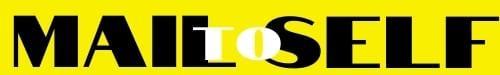 